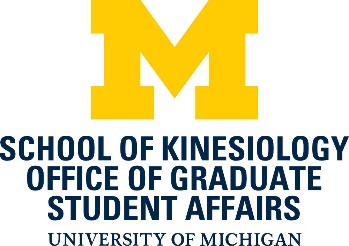 Master’s Thesis Completion Form(Submit this form to the Kinesiology Graduate Affairs office upon completion of thesis requirements)NAME _______________________________UMID# ________________Date________________________FINAL TITLE OF THESIS ____________________________________________________________________________________
____________________________________________________________________________________
____________________________________________________________________________________Committee Evaluation of Student’s Performance on their Master’s Thesis:Committee’s Overall Assessment (to be completed by the Faculty Thesis Advisor):  _____ Pass        ____ FailAssociate Dean for Graduate Affairs Signature: _________________________________ Date: _______________DEADLINE INFORMATION:  This form must be filed with the Graduate Affairs Office to initiate notification to Rackham Records Office and recommend approval for degree.  Additionally, it must be submitted by March 31 in order to be recognized at Kinesiology’s commencement ceremony.Printed NamePerformance: Circle One Signature Date Faculty Advisor Pass   Fail FacultyPass   Fail FacultyPass   Fail  